To
Real Estate Manager
Peepaltree Mall
4325 Glenwood
Raleigh, NCFrom
Best Barista Inc.
311 Fayetteville Street
Wake County, NC
Contact details: XXX XXX XXXXDear Mr. XYZ,We introduce ourselves as a fast-growing coffee shop brand. Right now, we have 1000+ coffee shops in over 100 cities. We are interested in opening a coffee shop in Peepaltree Mall at Glenwood. For this, we need about 1000 sq ft of space in the food court on the ground floor of the mall.Our real estate agent who has been in touch with you in this regard has informed us that the mall’s Shop No. 211 measuring 1000 sq ft is vacant. He has also informed that the shop can be leased at $5 per sq ft a month.Through this letter of intent, we want to inform you that Best Barista is interested in leasing this shop. If you are interested in leasing the property to us, kindly write back to us latest by 30 June 2021.Best regardsSignature: ………….Sophia GeorgeManager – New ProjectsBest Barista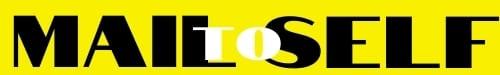 